          Tankerton Bay Sailing ClubCourse Booking and Parental Consent form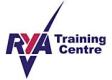 (a separate form should be completed for each participant)BOOKING TERMS RISK STATEMENT It must be recognised that sailing is by its nature an unpredictable sport and therefore inherently involves an element of risk. By taking part in the Event, you agree and acknowledge that:You are medically fit to undertake this course and have added information concerning any medical conditions to the Medical Information and Impairments Form You are aware of the inherent element of risk involved in the sport and you accept responsibility exposing yourself to such inherent risk whilst taking part in the Event;You will comply at all times with the instructions of the Chief/Senior Instructor particularly with regard to handling of boats, wearing of buoyancy aids and the wearing of suitable clothing for the conditions;You accept responsibility for any injury, damage or loss to the extent caused by your own negligence;You will not participate in the Event if your ability to participate is impaired by alcohol, drugs or if you are otherwise unfit to participate;You will inform the Event Co-ordinator if there have been any changes to the information provided on this form at the time of the Event. The provision of support boat cover is limited to such assistance as can be practically provided in the circumstances;You are aware of any specific risks drawn to your attention by the Event Co-ordinator.BOOKINGTelephone/email booking are provisional until the completed booking form reaches us at least 21 days before the course starts and you have been sent joining instructions. We accept late bookings at the discretion of the club Training Principal. ATTENDANCEYou need to attend all sessions to complete the course. We do not give a discount or refunds for part or non-attendance. If you have to cancel we will normally try and accommodate you on another course, but that may not be possible. SAFETYIn the interests of safety, the Senior Instructor in charge of the course (or other Centre representative) has absolute discretion over on-the-water sailing activities having regard to the weather conditions, the equipment available, and their assessment of the trainee’s abilities.First aid trained staff will be present at all times, but the club and its instructors do not accept responsibility for personal property, accident or injury, illness or loss of life.CANCELLATION AND CHANGESRefunds are not payable in the event of a cancellation by you within 21 days of the start of course unless a replacement can be found. You understand that the Event Co-ordinator or Chief/Senior Instructor may cancel or postpone the Event at any stage in the event of bad weather, equipment failure or otherwise.We need a minimum number of participants on each course. If we have to cancel we will advise those booked on a course no less than a week beforehand and refund any fees paid. If a course is cancelled due to adverse weather or other circumstances we will, if possible, offer you a place on another course. The club does not accept responsibility for any delays or changes to the arrangements that are outside the club’s control, including adverse weather conditions.MISCONDUCTYou understand that the Event Co-ordinator may exclude anyone from a particular session and evict anyone from the premises who refuses to comply with these Booking Terms or who misconducts themselves in any way or who causes damage or annoyance to other persons.CHILDREN UNDER 18 ATTENDING COURSESWe require a parent or guardian to be present each day and we encourage them to assist with the course perhaps with boat launching/recovery or making drinks. DATA PROTECTION The Organiser (Tankerton Bay Sailing Club) has a Data Privacy Policy which can be found at TBSC Data Privacy PolicyYour data will be stored and used in accordance with that policy.The information you provide in this form will be used to facilitate your participation in the Event and to contact you. The Organiser would also like to include your contact details on a mailing list in order to make you aware of membership opportunities and future events. If you would like to be included on this mailing list please tick hereIf you wish to withdraw your agreement at any time, please email barry.sheffield15@gmail.com           USE OF YOUR IMAGEThe organiser may arrange for images or videos to be taken at the Event and published on the Event or organiser’s website or social media channels to promote the Event or Organiser. If you agree to images of you being used for this purpose, please tick here.  If you later wish to withdraw your agreement, please contact barry.sheffield15@gmail.com Please be aware that if you later decide to withdraw your agreement it will not be possible to remove your image from any printed material in circulation, or until the next edition or print of the item containing your image is released. By agreeing to your images being used, you agree to assign any copyright or any other right of ownership of these images to the Organiser. PARENTAL/GUARDIAN AGREEMENT (to be completed if the participant is aged under 18)Supervision I will be responsible for my child/children throughout the Event.  I will be available at the Event venueORI appoint the person named below, who has agreed to act in loco parentis. He/she will be responsible for my dependant throughout the event. He/she will be available at the Event venue.Name of person appointed in loco parentis single left-hand click and type overMobile number single left-hand click and type overUse of your child’s imageThe Organiser may arrange for images or videos to be taken at the Event and published on the Event or Organiser’s website or social media channels to promote the Event or Organiser. If you agree to the use of images of your child being used for this purpose, please tick here.  If you agree to the use of images of your child being used, please confirm below that your child is not under a court order which may prevent their image being published.I confirm that my child is not under a court order which may prevent their image from being published.  Please tick here If you later wish to withdraw your agreement, please contact barry.sheffield15@gmail.com Please be aware that if you later decide to withdraw your agreement it will not be possible to remove your image from any printed material in circulation, or until the next edition or print of the item containing your image is released. By agreeing to images being used, you agree to assign any copyright or any other right of ownership of these images to the OrganiserEVENT DETAILSADDITIONAL INFORMATIONCourse Title (e.g. RYA Adult Level 1)Equipment and Clothing:Boat hire fees, buoyancy aids and log books are included in the course fee. You will get wet, so please wear secure soft shoes such as trainers if you don’t have dinghy shoes/boots (no Crocs or flipflops or anything of that type as they are not suitable for sailing) and bring at least one spare set of clothing, and a towel. There may also be a capsize at some point. We do have some wetsuits you can borrow, but we can’t guarantee the correct size will be available. So we would suggest purchasing your own from local shops or on the internet.Venue/OrganiserTankerton Bay Sailing ClubEquipment and Clothing:Boat hire fees, buoyancy aids and log books are included in the course fee. You will get wet, so please wear secure soft shoes such as trainers if you don’t have dinghy shoes/boots (no Crocs or flipflops or anything of that type as they are not suitable for sailing) and bring at least one spare set of clothing, and a towel. There may also be a capsize at some point. We do have some wetsuits you can borrow, but we can’t guarantee the correct size will be available. So we would suggest purchasing your own from local shops or on the internet.Course Date/sEquipment and Clothing:Boat hire fees, buoyancy aids and log books are included in the course fee. You will get wet, so please wear secure soft shoes such as trainers if you don’t have dinghy shoes/boots (no Crocs or flipflops or anything of that type as they are not suitable for sailing) and bring at least one spare set of clothing, and a towel. There may also be a capsize at some point. We do have some wetsuits you can borrow, but we can’t guarantee the correct size will be available. So we would suggest purchasing your own from local shops or on the internet.Event Co-ordinatorBarry Sheffield (Training Principal) barry.sheffield15@gmail.comEquipment and Clothing:Boat hire fees, buoyancy aids and log books are included in the course fee. You will get wet, so please wear secure soft shoes such as trainers if you don’t have dinghy shoes/boots (no Crocs or flipflops or anything of that type as they are not suitable for sailing) and bring at least one spare set of clothing, and a towel. There may also be a capsize at some point. We do have some wetsuits you can borrow, but we can’t guarantee the correct size will be available. So we would suggest purchasing your own from local shops or on the internet.Depending on your experience and aptitude these 2-day courses will allow you to complete the RYA course and gain certification. The courses include mostly practical with some theoretical sessions. You will spend a lot of time sailing in either the Club’s single-handed Toppers or single/double-handed Picos. Hot drinks are provided but please bring your own lunch and snacks.Depending on your experience and aptitude these 2-day courses will allow you to complete the RYA course and gain certification. The courses include mostly practical with some theoretical sessions. You will spend a lot of time sailing in either the Club’s single-handed Toppers or single/double-handed Picos. Hot drinks are provided but please bring your own lunch and snacks.Equipment and Clothing:Boat hire fees, buoyancy aids and log books are included in the course fee. You will get wet, so please wear secure soft shoes such as trainers if you don’t have dinghy shoes/boots (no Crocs or flipflops or anything of that type as they are not suitable for sailing) and bring at least one spare set of clothing, and a towel. There may also be a capsize at some point. We do have some wetsuits you can borrow, but we can’t guarantee the correct size will be available. So we would suggest purchasing your own from local shops or on the internet.PARTICIPANT CONTACT DETAILSNameAddress (including post code)Date of Birth (if under 18 at date of course)Contact no.Email addressTBSC Club Member?Y/N (circle as appropriate)Boat Class (if applicable)If you are under 18, your parent or guardian must complete and sign the Parental/Guardian Agreement Form at page 4.If you are under 18, your parent or guardian must complete and sign the Parental/Guardian Agreement Form at page 4.ABOUT YOUDo you have any previous boating experience or qualifications?If yes, please give brief details. Can you swim 25 metres? Yes/No (circle as appropriate)In the interests of your safety do you have any medical conditions, or physical or mental impairments that the organiser needs to be aware of that may affect your ability to take part in the Event? This would include, but is not limited to conditions such as asthma, epilepsy, allergies, angina or other heart condition, including any treatment being received.Yes/No (circle as appropriate)If you answer yes please provide further details on the ‘Medical Information and Impairments’ form, a link to which can be found on the main Training pageName and telephone number of emergency contact. Yes/No (circle as appropriate)FEESFees for the 2-day courses are £160 for Cadets and Full sailing members (not Social members). The fee for non-members is £200, which includes an introductory 1 month’s membership of Tankerton Bay Sailing Club. A deposit equal to 20% of the course fee is payable at the time of booking, with the balance to be paid no later than 21 days before the first date of the course. Note: refunds of deposits is at the discretion of the Training Principal and will ordinarily only be made if a replacement can be found. The full course fee is payable for all bookings accepted up to 21 days before the first date of the course.Fees enclosed/sent: £Please email your completed booking form and Medical Information (if applicable) to training@tbsc.co.uk, copying in Helen_North@outlook.com and bring hard copies with you on the day.Payment can be made by cheque to Margaret Greenway, 30 Nackington Road, Canterbury, CT1 3NP payable to Tankerton Bay Sailing Club and marked ‘Training’ on the reverse, or preferably online to the club bank account: Sort Code 30-99-61, A/C No. 00477950, Reference Train-Surname Email enquiries: training@tbsc.co.ukWebsite: https://www.tbsc.co.uk/training AGREEMENTI declare that I am medically fit to undertake the course and where applicable have added information concerning medical conditions to the separate Medical Information and Impairments form. I confirm that I have read and fully understand the above Booking Terms and agree to comply with them.Signed                         (The Participant) Date     Insert today's date - single left-hand click and type overName of participantName of parent/guardian completing this formRelationship to participantContact number during Event PARENTAL/GUARDIAN AGREEMENT (if under 18) I agree that Name of child - single left-hand click and type over may take part in the Event, that they are medically fit to undertake the course, and that where applicable I have added information concerning medical conditions to the separate Medical Information and Impairments form. I confirm that I have read through the above conditions with him/her and that she/he understands and agrees with them. I also confirm that he/she takes part in the Event with my full agreement that the particulars given above are correct and complete in all respects.Signed ………………………………………… Parent/Guardian ……………………….Date Insert today's date - single left-hand click and type over